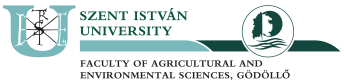 Suggestion FOR thesis reviewersTo be filled by the student!Name of student: ...........................................................................Neptun code: .............................E-mail:    …………………………………………………………………………………………Study program and level:	Name of department/institute of university that hosts your thesis topic:Title of your thesis:	To be filled by the Department/Institute!Name of internal reviewer (or external 1.):	Position:	Name of her/his work place and postal address (in case thesis should be sent by post upon her/his request)	………	………E-mail (where thesis should be sent as a PDF file):	………Name of external reviewer (or external 2.):	Position:	Name of her/his work place and postal address (in case thesis should be sent by post upon her/his request)	………	………E-mail (where thesis should be sent as a PDF file):	………Gödöllő,  ….. Day………………. Month……….. Year…………………………………..	…………………………………..Name and signature of the thesis supervisor                Signature of the Head of Department/Institute